GOVERNMENT COLLEGE WOMEN UNIVERSITY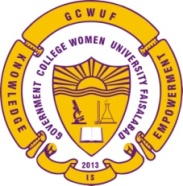 FAISALABADVISITING FACULTY REGISTRATION Applications are invited for the appointments in Government College Women University Faisalabad from qualified, competent, motivated, & innovative, goal oriented & committed professionals (Pakistani Nationals) for the following positions.VISITING FACULTY REQUIRED FOR FOLLOWING PROGRAMEligibility Criteria for the post of Assistant Professor:Eligibility Criteria for the post of Lecturer:Note:Candidate having domicile of Punjab are eligible. University reserved the rights to refuse any candidate without assigning any reason.Registration will be valid for 02 Years (i.e Spring 2022 till Fall 2023-24). The candidates not needs to apply whose already applied against advertisement (IPL-11155) (Closing date was 20-11-2021).Candidates are required to submit Bio data form (which is available on website) along with complete C.V and attested three (03) copies of testimonials, CNIC, domicile & experiences (if any).  Bank Draft Rs. 2000/- in the name of Treasurer, Government College Women University Faisalabad (original) enclosed herewith. Two most recent passport size photographs should be affixed on each application.  Final Selection will be based on recommendation of interview committee.Candidate must forward their applications directly in the Registrar office (PA Office) GCWUF, please send well before the closing date, i.e. 11-01-2022.Previous Teaching experience will be preferred.Seats will be filled as per requirement of the department / discipline concerned.No TA/DA would be Admissible when called for Interview.                Registrar 				              Government College Women University, FaisalabadSR. NO.          SUBJECTSSR. NO.NUMBER OF POSTSFine Arts  14.Food Science & TechnologyAs per requirementsComputer Science  15.GeographyAs per requirementsInformation Technology 16.Health & Physical EducationAs per requirementsApplied Psychology17.Home Economics BS Home Economics with major Human Development or Major Textile & Clothing  As per requirementsArabic18.HumanitiesPhilosophyHistoryPersianPak StudiesAs per requirementsBiochemistry19.Islamic StudiesAs per requirementsBotany20MathematicsAs per requirementsBusiness Administration BBATourism & History Aviation Management 21.Nutrition Sciences:i) Graduation or masters in food and nutritionii) Graduation or masters in Home Economics with major Food and Nutrition)As per requirementsChemistry 22.PhysicsAs per requirementsEconomics23.Political ScienceAs per requirementsEducation 24.StatisticsAs per requirementsEnglish25.SociologyAs per requirementsFashion DesignBS Fashion: Basic degree should be in Fashion Design, Terminal in Textile & Clothing  / Fashion Discipline   26.UrduAs per requirementsFashion DesignBS Fashion: Basic degree should be in Fashion Design, Terminal in Textile & Clothing  / Fashion Discipline   27.ZoologyAs per requirementsEligibility conditions for appointment of faculty in alldisciplines other than Engineering, Information Technology, Computing Sciences, Law and Art & DesignEligibility conditions for appointment of faculty in alldisciplines other than Engineering, Information Technology, Computing Sciences, Law and Art & DesignEligibility conditions for appointment of faculty in Engineering, Information Technology and Computing SciencesEligibility conditions for appointment of faculty in Fine Arts and DesignMinimumQualification&ExperiencePhD degree in the relevant discipline or equivalent qualification from an institute or a University recognized by the Higher Education Commission (HEC).PhD in Engineering or Information Technology or Computing or equivalent qualification from an institute or a university recognized by the Higher Education Commission.PhD in Art & Design or equivalent qualification from an institute or a university recognized by the Higher Education Commission.OR(i) Master Degree (foreign) or MS or M.Phil. (second division) in Art & Design or equivalent qualification from an institute or a university recognized by the Higher Education Commission; and(ii) Four years teaching or research experience in a postgraduate institute or a university recognized by the Higher Education Commission or national or International organization.OR(i) BFA or B. Des. (first division) or equivalent qualification form an institute or a university recognized by the Higher Education Commission; and(ii) Six years post qualification teaching or research or professional experience in a postgraduate institute or a University recognizedby the Higher Education Commission or national or International organization.Note: An applicant having third division in academic career shall not be eligible.Eligibility conditions for appointment of faculty in all disciplines other than Engineering, Information Technology,Computing Sciences, Law and Art & DesignEligibility conditions for appointment of faculty in all disciplines other than Engineering, Information Technology,Computing Sciences, Law and Art & DesignEligibility conditions forappointment of faculty inEngineering, InformationTechnology andComputing SciencesEligibility conditionsfor appointment offaculty in Fine Arts andDesignMinimumQualification &ExperienceMS or M.Phil. (First class) in the relevant discipline orEquivalent qualification from an institute or a University recognized by the Higher Education Commission (HEC).Note: An applicant having third division in academic career shall not be eligible, however, such applicant having the degree of Ph.D. in the relevant field and has not more than one third division in the entire academic career shall be eligible for the post.MS or M.Phil. (First class) in Engineering or Information Technology or Computing or equivalent qualification from an institute or a University recognized by the Higher Education Commission (HEC).Note: An applicant in these disciplines, having a third division in academic career shall not be eligible.BFA or B.Des. (first division) or equivalent qualification from an institute or a university recognized by the Higher Education Commission. Note: An applicant having third division in academic career shall not be eligible.